ELEANORFITZGERALDA M E R I C A N H I S T O R YORANIZATIONSAmerican Association ofMuseums American HistoricalAssociation Culinary Historiansof New York National HistoryCenter Omohundro Institute ofEarly American History andCultureOrganization of AmericanHistorians Society of AmericanHistoriansCONTACT DETAILSHome: 123-456-7890Cell: 123-456-7890hello@reallygreatsite.com www.reallygreatsite.comAnywhere Street, Any City, State, Country 12345CAREER HISTORY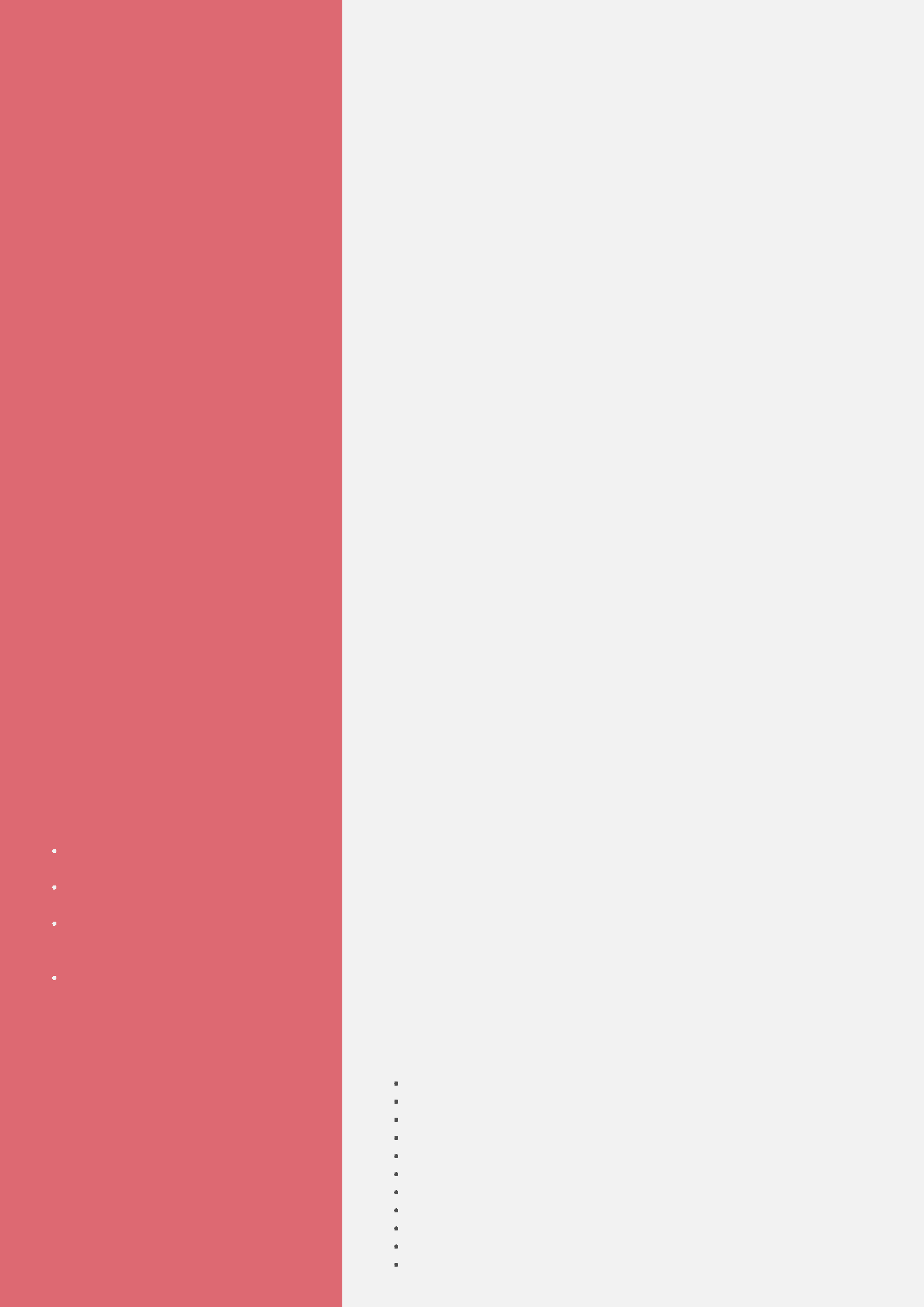 Executive Editor, American and World HistoryCompany NameOxford University PressDates Employed | Nov 1997 – 2004Employment Duration20 yrs 10 mosLocation | CaliforniaBook Workshop FacultyCompany NameColumbia Publishing CourseDates Employed | Jun 2005 – PresentEmployment Duration14 yrs 3 mosLocation | CaliforniaACADEMIC HISTORYBrown UniversityDegree NameBachelor's Degree Field Of Study Victorian and Edwardian StudiesDates attended or expected graduation 1989 – 1993Johns Hopkins Center for Talented YouthJohns Hopkins Center for Talented YouthDates attended or expected graduation 1986 – 1993Student, Resident Advisor, Teaching Assistant, OfficeManager- Saratoga Springs siteSt. Hugh's College, University of OxfordDegree NameBachelor's Degree Field Of StudyModern History Dates attended or expected graduation 1991 – 1992Newfield High SchoolDegree NameHigh SchoolDates attended or expected graduation 1989SKILLSResearchProofreadingEbooksPublicationsOnline PublishingContent DevelopmentContent ManagementSocial MediaDigital PublishingAcademic PublishingEditorial